Приложение к техническому описаниюПЛАН  ЗАСТРОЙКИРегиональный чемпионат «Молодые профессионалы» (WorldSkills Russia) Ненецкого автономного округа Компетенция  – Медицинский и социальный уход (41 Медицинский и социальный уход)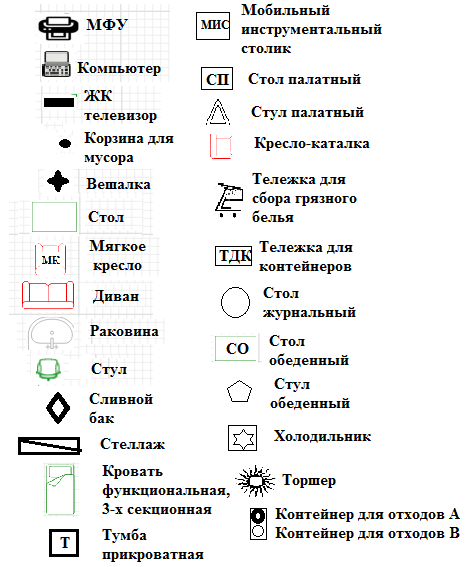 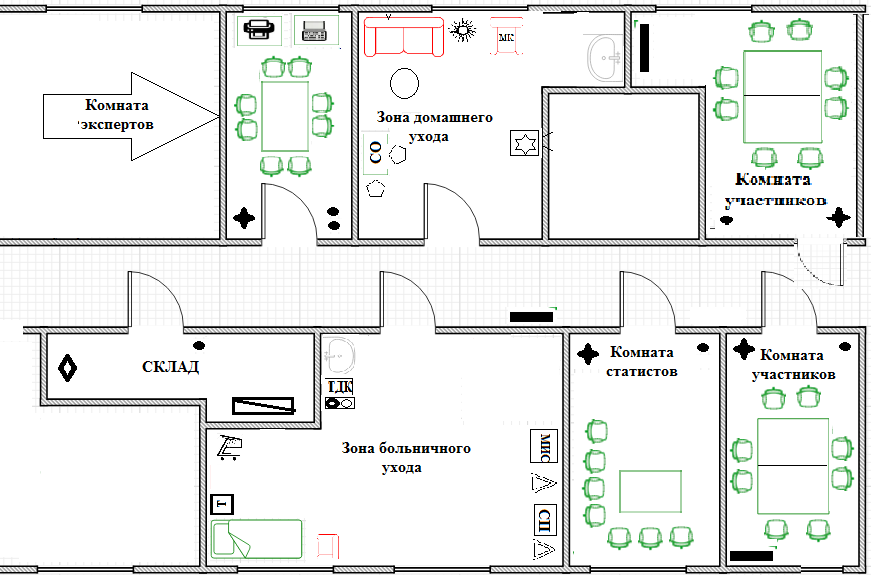 